Безопасность на льду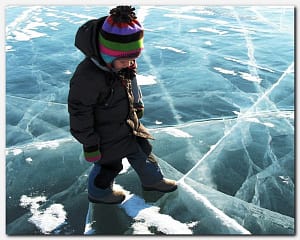 Безопасность на льду           Чаще всего люди оказываются на льду, переходя водоемы, чтобы сократить свой путь  или отправляясь на зимнюю рыбалку.           В устойчивую морозную погоду безопасным для движения одиночного пешехода считается лед толщиной 4-5 см, 8-ми   сантиметровый лед может выдержать двух стоящих рядом людей, 12 - 14 см – 5-7 человек.                  Наиболее прочен прозрачный лед с синеватым или зеленоватым оттенком, без воздушных пузырьков, образовавшийся в морозную, безветренную и без осадков погоду.          Во время оттепели, изморози, дождя лед становится более белым и матовым, иногда приобретает желтоватый оттенок. Такой лед очень ненадежен.          Очень опасен осенний, ноздреватый лед, который представляет собой замерзший во время метели снег. На участки такого льда ступать нельзя ни в коем случае.           Молочный, белого или матового цвета, лед вдвое слабее прозрачного. Он образуется в результате смерзания снежинок во время обильного снегопада. Такой лед может проломиться без предостерегающего потрескивания.           Меры безопасности при выходе на лед:Ø    никогда  не ищите новых путей, идите по натоптанным до вас тропам и дорожкам;Ø     по первому льду двигайтесь не торопясь, пешней проверяйте путь перед собой;Ø     идти по льду следует осторожно, скользящим шагом, мягко ставя ногу на всю ступню;Ø     услышав  треск льда, ни в коем случае не останавливайтесь, не отрывая ног от поверхности льда, отойдите назад, а если рядом впереди есть заведомо надежный участок, пройдите вперед как можно быстрее;Ø     не ходите по слабому льду гуськом, идти следует поодиночке, сохраняя интервал между людьми не менее пяти метров. Первым,  прощупывая и простукивая лед палкой, должен идти наиболее опытный. Его желательно страховать с помощью длинной веревки, обвязанной вокруг груди.        Если вы провалились под лед:Ø     передвиньтесь  к тому краю полыньи, откуда идет течение;Ø     грудью обопритесь на край полыньи;Ø     забросьте  на лед одну ногу, перевернитесь на спину и осторожно отползите  от воды.       Если на ваших глазах человек провалился  под лед:Ø    возьмите палку, ремень, сумку и ползком двигайтесь к полынье;Ø    пострадавший должен крепко ухватиться за брошенный ему предмет;Ø    отползите подальше от полыньи, вытаскивая пострадавшего.